С  15 по 16 декабря 2020 года старшим инспектором  контрольно-счетного отдела проведена финансово-экономическая экспертиза на проект решения Совета депутатов муниципального образования «Большеучинское»  «О  бюджете  муниципального образования «Большеучинское» на  2021 год и на плановый период 2022 и 2023 годов».  Настоящая финансово-экономическая экспертиза на проект решения Совета депутатов муниципального образования «Большеучинское» «О бюджете муниципального образования «Большеучинское» на 2021 год и на плановый период 2022 и 2023 годов»  проведена на основании Бюджетного кодекса  Российской Федерации (далее – БК РФ),  Федерального закона от 07 февраля 2011г. № 6-ФЗ «Об общих принципах организации и деятельности контрольно-счетных органов субъектов Российской Федерации и муниципальных образований» (в ред. изменений), Федерального закона от 06.10.2003г. № 131-ФЗ «Об общих принципах организации местного самоуправления в Российской Федерации» (в ред.  изменений) (далее - Федеральный закон № 131-ФЗ), Соглашением между Советом депутатов муниципального образования сельского поселения «Большеучинское» (далее - сельский Совет депутатов) и Советом депутатов муниципального образования «Можгинский район» (далее - районный Совет депутатов) о передаче контрольно-счетному отделу муниципального образования «Можгинский район» (далее – контрольно-счетный отдел) полномочий контрольно-счетного органа муниципального образования сельского поселения «Большеучинское» (далее – МО «Большеучинское») по осуществлению внешнего муниципального финансового контроля, утвержденного  решением  сельского Совета депутатов от 14.12.2018 года № 18.2 (в ред. от 19.12.2019г. № 27.2),  Положения о контрольно-счётном отделе муниципального образования «Можгинский район», утвержденного решением районного Совета депутатов  от 24.11.2011г. № 37.6 (в ред. изменений), п. 2.8 плана работы контрольно-счетного отдела на 2020 год, утвержденного решением районного Совета депутатов от 18.12.2019г. № 30.9.Целью экспертно-аналитического мероприятия является:  определение достоверности и обоснованности формирования показателей проекта решения «О бюджете муниципального образования «Большеучинское» на 2021 год и плановый период 2022 и 2023 годов» (далее - проект решения о бюджете),  соблюдение бюджетного и иного законодательства  при его  разработке, а также соответствие основным направлениям бюджетной и налоговой политики «Можгинского района» на 2021 год и на плановый период 2022 и 2023 годов, утвержденным постановлением Главы муниципального образования «Можгинский район» от 16 октября 2020   года № 31 «Об основных направлениях бюджетной  и налоговой политики Можгинского района на 2021 год и на плановый период 2022 и 2023 годов» (далее - Основные направления бюджетной и налоговой политики района на 2021 год и на плановый период 2022 и 2023 годов).Объекты экспертно-аналитического мероприятия:  администрация муниципального образования «Большеучинское» (далее - администрация сельского поселения),  Управление финансов Администрации муниципального образования «Можгинский район» (далее – Управление финансов). Формирование проекта бюджета сельского поселения производилось в соответствии с бюджетным законодательством РФ, требованиями Положения о бюджетном процессе в муниципальном образовании «Большеучинское». В нарушение ст.185 БК РФ, ст.11 Положения о бюджетном процессе проект решения о бюджете с приложением документов и материалов представлен на рассмотрение в сельский Совет депутатов  19 ноября 2019 года (сопроводительное письмо  №108а), следовало не позднее 15 ноября текущего года.Перечень материалов и документов, представленных одновременно с проектом решения о бюджете, соответствует БК РФ и Положению о бюджетном процессе, утверждённому решением сельского Совета депутатов.Формирование доходной части  бюджета МО «Большеучинское» на 2021 год и на плановый период 2021 и 2023 годов осуществлено в проекте решения о бюджете с учетом  условий изменений бюджетного и налогового законодательства.Правильность применения кодов бюджетной классификации Российской Федерации при составлении проекта бюджета соответствует ст.18 БК РФ  и Приказу Минфина России от 06.06.2019г. N 85н (ред. от 28.09.2020г.) «О Порядке формирования и применения кодов бюджетной классификации Российской Федерации, их структуре и принципах назначения».Оценка основных параметров проекта бюджета в 2021 год и на плановый период 2022 и 2023 годов показывает обеспечение принципа сбалансированности при  составлении проекта бюджета (ст. 33 БК РФ).    Контрольно-счетный отдел предлагает ряд мероприятий, направленных на рост бюджетных доходов и оптимизацию расходов бюджета.На основании изложенного, контрольно-счетный отдел рекомендует сельскому Совету депутатов  принять  к рассмотрению проект  решения «О бюджете муниципального образования «Большеучинское» на  2021 год и на плановый период 2022 и 2023 годов»  в предложенной редакции,  поскольку представленный на экспертизу проект  соответствует требованиям БК РФ и в нём соблюдён принцип сбалансированности бюджета.    Представление по экспертно-аналитическому мероприятию не направлялось.  исп. старший инспектор контрольно-счетного отдела Е.В. Трефилова16.12.2020г.КОНТРОЛЬНО-СЧЕТНЫЙ ОТДЕЛ
МУНИЦИПАЛЬНОГО ОБРАЗОВАНИЯ «МОЖГИНСКИЙ РАЙОН»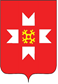 «МОЖГА  ЁРОС»МУНИЦИПАЛ  КЫЛДЫТЭЛЭН ЭСКЕРОНЪЯНО ЛЫДЪЯНЪЯ  ЁЗЭТЭЗ